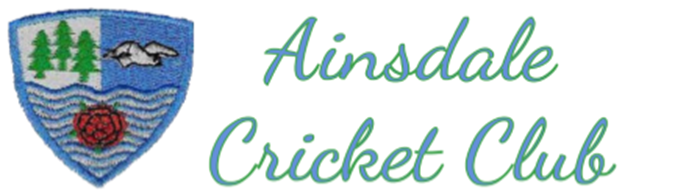 Social Media PolicyThis purpose of the policy is to minimise the risks to our club and its members, through the use of social media. This policy deals with the use of all forms of social media, including Facebook, LinkedIn, Twitter, Google+, Wikipedia, Whisper, Instagram, Vine, Tumblr and all other social networking sites, internet postings and blogs. It applies to the use of social media for personal use, which may impact on the club in any way. The Committee reserves the right to review and amend the policy at any time. Prohibited Use All members must avoid making any social media communications that could damage the interests or reputation of the cricket club, be it directly or indirectly. Member should not use social media to defame or disparage the club, its members or any third party; to harass, bully or unlawfully discriminate against members or third parties; to make false or misleading statements; or to impersonate members or third parties. You must not express opinions on the club’s behalf, via social media, unless expressly authorised to do. Any misuse of social media should be reported to any member of the Cricket Club Committee at the earliest opportunity. The names of the Cricket Club Committee are listed below.Guidelines for the Responsible Use of Social MediaAll members should be respectful to others at all times, when making any statement on social media and they are personally responsible for all their communications which are published on the internet, which can be viewed by members of the public. You should ensure your profile and the content of your social media post, are consistent with the professional image we present as a club. If you are uncertain or concerned about the appropriateness of any statement or posting, refrain from posting it until you have discussed it with the committee. If you see any social media content, that disparages or reflects poorly on us, you should contact a member of the committee. Breaches of This Policy A breach of this policy may result in the committee invoking disciplinary action, up to and including withdrawal of membership. Any member suspected of committing a breach of this policy will be required to co-operate with any investigation.You may be required to remove any social media content that we consider to constitute a breach of this policy. Failure to comply with such a request may in itself result in disciplinary action.Committee Members 2021D Newcombe, M Swift, G Smoult, R Fitzpatrick, M Farrell, S Naden, P Wildish, D Tyms, J Thompson, A Friar, K Wright, M Hunter